                                            COCKTAILS                                            COCKTAILS                                            COCKTAILS                                            COCKTAILS                                            COCKTAILSITALIAN OLD FASHIONEDHouse-infused orange and vanilla bourbon, maraschino liqueur, orange bitters, orange peel, sour cherry14CRANBERRY MAPLE BOURBONHome-made cranberry maple marmalade, house-infused bourbon, cranberry, lemon, orange bitters14LIMONCELLO MARTINIVodka, limoncello, lemon14APPLE CIDER MOJITOApple cider, rum, lime, mint, soda water13CIAO COSMOPOLITANVodka, orange liqueur, lime, cranberry, garnishedwith an amareno cherry and dehydrated orange14DRUNKEN PUMPKIN CHEESECAKE Vanilla vodka, irish cream, pumpkin syrup, horchata,coconut foam14ESPRESSO MARTINIChilled lavazza espresso, vodka, coffee liqueur,irish cream. Make it a Tequila Tyler for a delicious twist14P.S.L. MARTINIPumpkin spice puree, vanilla vodka, coffee liqueur, chilled espresso, cinnamon sugar rim14TOASTED SMORES MARTINICoffee liqueur, Drambuie, horchata, toasted marshmallow syrup, marshmallow & graham cracker rim15BANANA BREAD MARTINISpiced rum, horchata, banana bread liqueur, hazelnut liqueur, caramel drizzle, cinnamon sugar rim,chocolate covered banana slice 14SPICY POMEGRANATE GINGER MARGARITAHouse-infused jalapeno tequila, pomegranate, ginger syrup, lime, orange liqueur13CRAN-APPLE MARGARITATequila blanco, apple cider, cranberry marmalade, orange liqueur, lime13JOLLY RANCHER APPLE-TINIApple vodka, sour apple schnapps, orange liqueur, lemon 14FIGAEarl Grey infused vodka, muddled fig, blood orange, caramelized fig syrup13PRICKLY PEARGin, dragon fruit, pear, lemon, passionfruit liqueur, kiwi puree14MAPLE FRENCH TOASTCaramel vodka, horchata, caramel irish cream,maple, cinnamon14STONE WALLSpiced rum, apple cider, ginger, ginger beer, garnished with crystalized ginger and apple13            BEER ON TAP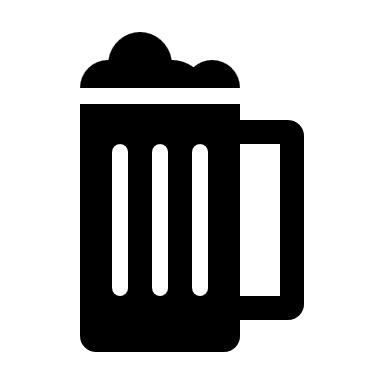             BEER ON TAPStella ArtoisBelgian Pilsner beer11Wandering Haze- Cisco, Nantucket MASlightly hazy wheat ale11.5Sluice Juice – Bent Water, Lynn MA11New England IPA16 oz Cans16 oz CansTropical Trainwreck – C.M.B., Beverly MAInspired by Seagrass Dispensary, Salem7Thunderfunk – Bent Water, Lynn MAWest Coast style IPA                       9Premium Lager – Bent Water, Lynn MAPre-prohibition-style lagerBottles9Samuel Adams Boston Lager6Blue Moon6Corona5Heineken 5Michelob Ultra5Coors5Bud Light5Budweiser5Modelo6Peroni6Bud Light Seltzer5Bud Light Seltzer Lemonade5Angry Orchard6Kombrewcha Hard Kombucha5	       RED WINE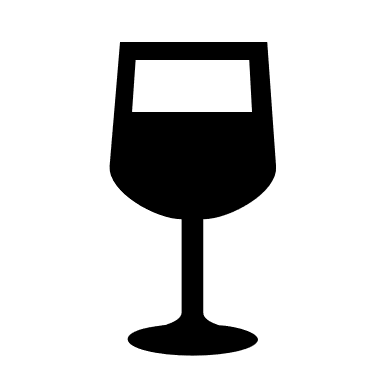 	       RED WINEPinot Noir Josh Cellar California 13/52Chianti Donna Laura DOCG Alteo, Vinous-Tuscany, Italy12/48Nero D’Avola Villa Pozzi, Italy10/40Cabernet Sauvignon Francis Ford Coppola, California14/56Valpolicella Superior Agricola Cottini, Veneto, Italy15/60Campore Etna Rosso, Sicily, Italy15/60Sangiovese Tenuta Sassoregale, Maremma Toscana 12/48House Red Fortissimoglass 6carafe 18		WHITE WINE		WHITE WINETenuta La Falcona Bianco di Custoza Veneto, Italy11/44Pinot Grigio Santa Marina, Friuli-Venezia, Giulia, Italy9/36Sauvignon Blanc CK Mondavi, California9/36Chardonnay Josh Cellars, California11/44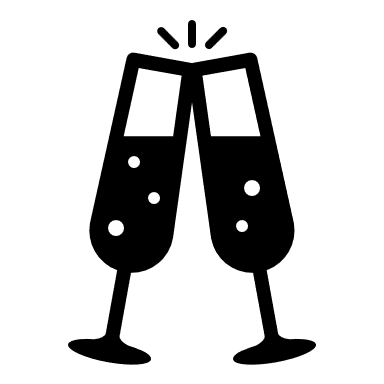                   ROSE & SPARKLING                  ROSE & SPARKLINGRose Fleur de Prairie, Provence, France12/52Prosecco Zonin, Veneto, Italy11/52